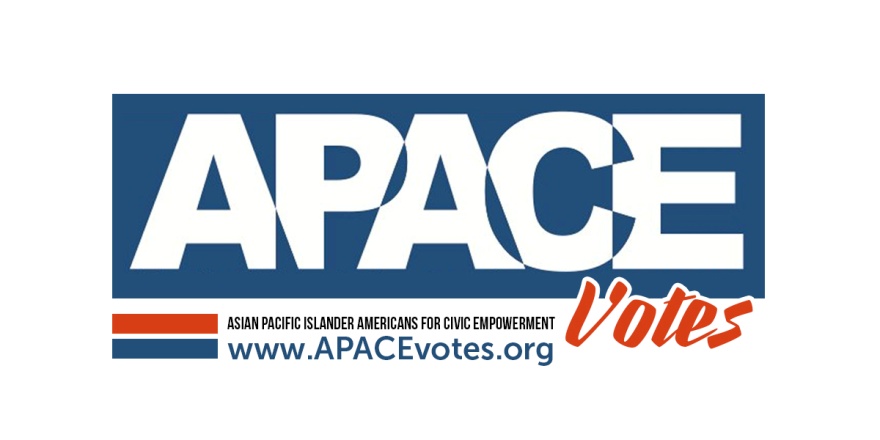 Registering Voters QUIZ NAME:_________________________TEAM NAME: ______________________Date:_____________ If a person is 18 and has a US passport, is the person eligible to register and vote?_____yes   _____noDo you need a photo id to register to vote?_____yes _____noWhy should you be sure to fill out email addresses and phone numbers? These are the only way students communicate these days.APACEvotes can contact students for voter education events.They are required on the forms to be valid. Is it possible for someone to vote even if they were convicted of a felony 10 years ago?Yes, once you are released from prison and no longer under the authority of the Department of Corrections.No, once you have been convicted of a felony, you no longer have the right to vote.Yes, you may vote by waiting 10 years after your conviction.What three things must every team member do?  Mark 3. Be registered themselvesBe 18 years of ageBe a US CitizenReview the Voter Registration Power Point TrainingComplete this quiz and submit it to APACEvotes@gmail.comBe bilingualReview the contest rulesBe a member of APACEvotes Why is it better to register on line?  Mark all that apply.The registration is automatically forwarded to the King County lection Office without the need to hand-deliver the paper forms.On-line registration through the APACEvotes website is available in 11 Asian Pacific languagesIt is more secure and no one can get your personal informationKing County Elections Office does not have to enter the data. Who is responsible for picking up the paper voter registration, pledge to vote, and on-line list forms?____________________________________ What is the deadline to submit all forms?__________________________________________Instead of a driver’s license or state issued id, a person registering can use ________________ as identification for their voter registration form.How can a person who is registered update their address or other changes?________________________________________When you complete the quiz, please email it to APACEvotes@gmail.comDeadline for submission is September 27, 2015.  12 pm